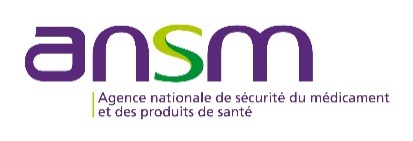 Partie à COMPLETER PAR l’Agence NATIONALE DE SECURITE DU MEDICAMENT ET DES PRODUITS DE SANTE (ANSM) / LE comité de protection des personnes (CPP)Partie à compléter par le demandeurCe formulaire de demande de modification substantielle doit être utilisé pour une demande d'autorisation à l'ANSM et une demande d'avis au comité de protection des personnes (CPP). Veuillez indiquer en section A l'objet de la demande.A. TYPE DE DEMANDEB. IDENTIFICATION DE L'ESSAI CLINIQUESi la demande concerne plusieurs essais, répéter les sections concernées de ce formulaire autant de fois que nécessaire.C. IDENTIFICATION DU PROMOTEUR RESPONSABLE DE D. IDENTIFICATION DU DEMANDEUR (cocher les cases appropriées)E. IDENTIFICATION DE F. MOTIFS DE H. MODIFICATION D'UN OU PLUSIEURS LIEUX DE RECHERCHE / D'INVESTIGATEUR(S) EN FRANCEI. CHANGEMENT D'INSTRUCTIONS CONCERNANT L'ENVOI PAR L'ANSM AU PROMOTEUR DU FICHIER XML DU FORMULAIREJ. LISTE DES DOCUMENTS A JOINDRE A CE FORMULAIREVeuillez joindre uniquement les documents pertinents et/ou, le cas échéant, faire précisément référence aux documents déjà soumis. Indiquez précisément tout changement de numérotation des pages et joindre l’ancienne et la nouvelle version des documents.Veuillez cocher les cases appropriées :K. SIGNATURE DU DEMANDEUR EN FRANCEFormulaire de demande de modification(s) substantielle(s) d’une recherche mentionnée au 1° de l’article L. 1121-1 du code de la santé publique portant sur un médicament FAMSDate de réception de la demande :      Refus d’autorisation / avis défavorableDate :      Date du début d'évaluation :      Autorisation / avis favorableDate :      Référence attribuée par l'ANSM :      Référence attribuée par le CPP :      Retrait de la demande de modificationDate :      A.1A.2A.3A.4A.4.1A.4.2Etat membre dans lequel la demande de modification substantielle est soumise : FranceDemande d'autorisation auprès de l'ANSMDemande d'avis au CPPTransmission pour information seulement :A l'ANSMAu CPPB.1La demande concerne-t-elle plusieurs essais portant sur le même médicament expérimental ? oui nonB.1.1Si oui, répéter et compléter les items B.2 à B.4 autant de fois qu'il y a d'essai concerné par la demande.Si oui, répéter et compléter les items B.2 à B.4 autant de fois qu'il y a d'essai concerné par la demande.Si oui, répéter et compléter les items B.2 à B.4 autant de fois qu'il y a d'essai concerné par la demande.B.2B.3B.4Numéro EudraCT :      Titre complet de l'essai clinique :      Numéro de code du protocole de l'essai attribué par le promoteur, version et date :      C.1 PromoteurC.1.1 Organisme :      C.1.2 Nom de la personne à contacter :      C.1.3 Adresse :      C.1.4 Numéro de téléphone :      C.1.5 Numéro de télécopie :      C.1.6 Mél :      C.2 Représentant légal1 du promoteur dans  européenne pour l’essai concernéC.2.1 Organisme :      C.2.2 Nom de la personne à contacter :      C.2.3 Adresse :      C.2.4 Numéro de téléphone :      C.2.5 Numéro de télécopie :      C.2.6 Mél :      D.1 Demande auprès de l’ANSMD.1.1 Promoteur D.1.2 Représentant légal du promoteurD.1.3 Personne ou organisme délégué par le promoteur pour soumettre la demandeD.1.4 Préciser ci-après :D.1.4.1 Organisme :      D.1.4.2 Nom de la personne à contacter :      D.1.4.3 Adresse :      D.1.4.4 Numéro de téléphone :      D.1.4.5 Numéro de télécopie :      D.1.4.6 Mél :      D.1.4 Préciser ci-après :D.1.4.1 Organisme :      D.1.4.2 Nom de la personne à contacter :      D.1.4.3 Adresse :      D.1.4.4 Numéro de téléphone :      D.1.4.5 Numéro de télécopie :      D.1.4.6 Mél :      D.2 Demande auprès du CPPD.2.1 Promoteur D.2.2 Représentant légal du promoteurDC.2.3 Personne ou organisme délégué par le promoteur pour soumettre la demandeD.2.4 Investigateur chargé de soumettre la demande, si applicable2 :Investigateur coordonnateur (en cas d'essai multicentrique)Investigateur principal (en cas d'essai monocentrique)D.2.5 Préciser ci-après :D.2.5.1 Organisme :      D.2.5.2 Nom de la personne à contacter :      D.2.5.3 Adresse :      D.2.5.4 Numéro de téléphone :      D.2.5.5 Numéro de télécopie :      D.2.5.6 Mél :      D.2.5 Préciser ci-après :D.2.5.1 Organisme :      D.2.5.2 Nom de la personne à contacter :      D.2.5.3 Adresse :      D.2.5.4 Numéro de téléphone :      D.2.5.5 Numéro de télécopie :      D.2.5.6 Mél :      E.1Numéro de code attribué par le promoteur, version et date de la modification pour l'essai concerné :      E.2Type de modification substantielleType de modification substantielleType de modification substantielleE.2.1E.2.2E.2.3Modification du formulaire de demande d’autorisation de la recherche Modification du protocoleModification d'autres documents constitutifs du dossier initial de demande d'autorisation de la recherche oui oui oui non non nonE.2.3.1Si oui, préciser quels documents :      Si oui, préciser quels documents :      Si oui, préciser quels documents :      E.2.4Modification d'autres documents ou informations oui nonE.2.4.1Si oui, préciser quels documents ou informations :      Si oui, préciser quels documents ou informations :      Si oui, préciser quels documents ou informations :      E.2.5E.2.6E.2.7S'agit-il de mesures de sécurité urgentes déjà mises en place ?S'agit-il d'un arrêt temporaire de l'essai ?S'agit-il d'une demande de reprise de l'essai après un arrêt temporaire ? oui oui oui non non nonE.3Motifs de la demande de modification substantielleMotifs de la demande de modification substantielleMotifs de la demande de modification substantielleE.3.1E.3.2E.3.3E.3.4E.3.5E.3.6E.3.7E.3.8Impact significatif sur la sécurité ou l’intégrité des personnes qui se prêtent à la rechercheImpact significatif sur l’interprétation des données scientifiques / la valeur scientifique de la rechercheImpact significatif sur la qualité du ou des médicaments expérimentauxImpact significatif sur la conduite ou la gestion de l'essaiModification ou ajout d'investigateurs principaux ou d’investigateur coordonnateurModification du promoteur, de son représentant légal, du demandeurModification ou ajout de lieux de rechercheModification de délégation de fonctions majeures afférentes à l'essai oui oui oui oui oui oui oui oui non non non non non non non nonE.3.8.1Si oui, précisez lesquelles :      Si oui, précisez lesquelles :      Si oui, précisez lesquelles :      E.3.9Autre modification oui nonE.3.9.1Si oui, préciser :      Si oui, préciser :      Si oui, préciser :      E.3.10Autre motif oui nonE.3.10.1Si oui, préciser :      Si oui, préciser :      Si oui, préciser :      E.4Informations concernant l’interruption temporaire de la rechercheInformations concernant l’interruption temporaire de la rechercheInformations concernant l’interruption temporaire de la rechercheE.4.1E.4.2E.4.3Date de l'arrêt temporaire :       (AAAA/MM/JJ)Le recrutement a-t-il été arrêté ?Le traitement a-t-il été arrêté ? oui oui non nonE.4.4Nombre de personnes recevant le traitement en France au jour de l'arrêt temporaire de l'essai :      Nombre de personnes recevant le traitement en France au jour de l'arrêt temporaire de l'essai :      Nombre de personnes recevant le traitement en France au jour de l'arrêt temporaire de l'essai :      E.4.5E.4.5.1E.4.5.2E.4.5.3Motif(s) de l'arrêt temporaire de la recherche :SécuritéManque d'efficacitéAutre motif oui oui oui non non nonE.4.5.3.1Si autre, préciser :      E.4.6Décrire brièvement (texte libre) :Décrire brièvement (texte libre) :Décrire brièvement (texte libre) :Le ou les motifs de l'arrêt temporaire de l'essai :      Le ou les motifs de l'arrêt temporaire de l'essai :      Le ou les motifs de l'arrêt temporaire de l'essai :      Les modalités envisagées de prise en charge des personnes recevant le traitement au jour de l'arrêt temporaire :      Les modalités envisagées de prise en charge des personnes recevant le traitement au jour de l'arrêt temporaire :      Les modalités envisagées de prise en charge des personnes recevant le traitement au jour de l'arrêt temporaire :      Les conséquences de l'arrêt temporaire sur l'évaluation des résultats de l'essai et l'évaluation du rapport des bénéfices et des risques du ou des médicaments expérimentaux :      Les conséquences de l'arrêt temporaire sur l'évaluation des résultats de l'essai et l'évaluation du rapport des bénéfices et des risques du ou des médicaments expérimentaux :      Les conséquences de l'arrêt temporaire sur l'évaluation des résultats de l'essai et l'évaluation du rapport des bénéfices et des risques du ou des médicaments expérimentaux :      Texte libre, en une ou deux phrases :G. DESCRIPTION SOMMAIRE DE Texte libre : H.1Type de modification (cocher les cases appropriées)Type de modification (cocher les cases appropriées)Type de modification (cocher les cases appropriées)H.1.1Ajout d'un lieu de recherche oui nonH.1.1.1Si oui, préciser ci-dessous les informations relatives à l'investigateur principalSi oui, préciser ci-dessous les informations relatives à l'investigateur principalSi oui, préciser ci-dessous les informations relatives à l'investigateur principalH.1.1.1.1H.1.1.1.2H.1.1.1.3H.1.1.1.4H.1.1.1.5Prénom :      Second prénom (facultatif) :      Nom :      Qualification, spécialité :      Adresse professionnelle :      Prénom :      Second prénom (facultatif) :      Nom :      Qualification, spécialité :      Adresse professionnelle :      Prénom :      Second prénom (facultatif) :      Nom :      Qualification, spécialité :      Adresse professionnelle :      H.1.2Suppression d'un lieu de recherches oui nonH.1.2.1Si oui, préciser ci-dessous les informations relatives à l'investigateur principalSi oui, préciser ci-dessous les informations relatives à l'investigateur principalSi oui, préciser ci-dessous les informations relatives à l'investigateur principalH.1.2.1.1 H.1.2.1.2 H.1.2.1.3 H.1.2.1.4 H.1.2.1.5Prénom :      Second prénom (facultatif) :      Nom :      Qualification, spécialité :      Adresse professionnelle :      Prénom :      Second prénom (facultatif) :      Nom :      Qualification, spécialité :      Adresse professionnelle :      Prénom :      Second prénom (facultatif) :      Nom :      Qualification, spécialité :      Adresse professionnelle :      H.1.3Changement d'investigateur coordonnateur oui nonSi oui, préciser ci-dessous les informations relatives au nouvel investigateur coordonnateurSi oui, préciser ci-dessous les informations relatives au nouvel investigateur coordonnateurSi oui, préciser ci-dessous les informations relatives au nouvel investigateur coordonnateurH.1.3.1H.1.3.2H.1.3.3H.1.3.4H.1.3.5H.1.3.6Prénom :      Second prénom (facultatif) :      Nom :      Qualification, spécialité :      Adresse professionnelle :      Nom de l'investigateur coordonnateur précédent :      Prénom :      Second prénom (facultatif) :      Nom :      Qualification, spécialité :      Adresse professionnelle :      Nom de l'investigateur coordonnateur précédent :      Prénom :      Second prénom (facultatif) :      Nom :      Qualification, spécialité :      Adresse professionnelle :      Nom de l'investigateur coordonnateur précédent :      H.1.4Changement d'investigateur principal dans un lieu de recherche oui nonSi oui, préciser ci-dessous les informations relatives au nouvel investigateur principalSi oui, préciser ci-dessous les informations relatives au nouvel investigateur principalSi oui, préciser ci-dessous les informations relatives au nouvel investigateur principalH.1.4.1 H.1.4.2 H.1.4.3H.1.4.4 H.1.4.5 H.1.4.6Prénom :      Second prénom (facultatif) :      Nom :      Qualification, spécialité :      Adresse professionnelle :      Nom de l'investigateur principal précédent :      Prénom :      Second prénom (facultatif) :      Nom :      Qualification, spécialité :      Adresse professionnelle :      Nom de l'investigateur principal précédent :      Prénom :      Second prénom (facultatif) :      Nom :      Qualification, spécialité :      Adresse professionnelle :      Nom de l'investigateur principal précédent :      I.1Changement de coordonnées électroniques*Changement de coordonnées électroniques*Changement de coordonnées électroniques*I.2I.2.1Modification de la demande d'envoi d'une copie sous format xml des données du formulaire de demande d'autorisation d'essai cliniqueVoulez-vous recevoir une copie du fichier xml du formulaire de demande d'autorisation d'essai clinique sauvegardé sur la base EudraCT ? oui oui non nonI.2.1.1Si oui, indiquer les adresses mél auxquelles cette copie doit être adressée (5 adresses maximum) :      Si oui, indiquer les adresses mél auxquelles cette copie doit être adressée (5 adresses maximum) :      Si oui, indiquer les adresses mél auxquelles cette copie doit être adressée (5 adresses maximum) :      I.2.2Souhaitez-vous que cet envoi soit sécurisé ? oui nonSi non à en I.2.2, le fichier xml vous sera transmis par courrier électronique non sécuriséSi non à en I.2.2, le fichier xml vous sera transmis par courrier électronique non sécuriséSi non à en I.2.2, le fichier xml vous sera transmis par courrier électronique non sécuriséSi non à en I.2.2, le fichier xml vous sera transmis par courrier électronique non sécuriséI.2.3Voulez-vous cesser l'envoi vers une ou plusieurs adresses mél ? oui nonI.2.3.1Si oui, indiquer les adresses mél auxquelles le message ne doit plus être adressé :      Si oui, indiquer les adresses mél auxquelles le message ne doit plus être adressé :      Si oui, indiquer les adresses mél auxquelles le message ne doit plus être adressé :      * Cette procédure sera applicable avec la version 4.0.0 d'EudraCT* Cette procédure sera applicable avec la version 4.0.0 d'EudraCT* Cette procédure sera applicable avec la version 4.0.0 d'EudraCT* Cette procédure sera applicable avec la version 4.0.0 d'EudraCTJ.1 Courrier de demande précisant le ou les types de modifications envisagées et sa ou ses justifications J.2 Résumé de la ou des modifications envisagéesJ.3 Liste des documents modifiés (identification, version, date) J.4 Le cas échéant, ancienne et nouvelle version datée des pages modifiées des documents visés par la ou les modificationsJ.5 Informations utiles à l’appui de la demandeJ.6 Le cas échéant, fichier xml modifié accompagné d’une copie du formulaire de demande initialement soumis faisant apparaître les données modifiées J.7 Commentaires éventuels sur des particularités concernant les modifications substantielles envisagées :       K.1Par la présente, j'atteste / j'atteste au nom du promoteur (biffer la mention inutile) :que les informations fournies ci-dessus à l'appui de cette demande sont exactes,que la recherche e sera réalisée conformément au protocole, à la réglementation nationale, ainsi qu'aux principes de bonnes pratiques cliniques,qu'il est raisonnable de mettre en oeuvre la modification de l'essai envisagée.K.2DEMANDEUR AUPRES DE L'ANSM (tel qu'indiqué en D.1)K.2.1K.2.2K.2.3Signature :      Nom :      Date :      K.3DEMANDEUR AUPRES DU CPP (tel qu'indiqué en D.2)K.3.1K.3.2K.3.3Signature :      Nom :      Date :      